4ΗΜΕΡΗ / 3ΝΥΧΤΗ ΚΡΟΥΑΖΙΕΡΑ                                         TSAKIRIDIS Loukas TravelΑΝΑΛΥΤΙΚΟ ΠΡΟΓΡΑΜΜΑ                                                  Τώρα η κρουαζιέρα έχει όνομα !*Επιβίβαση με ακάτους, καιρού επιτρέποντος.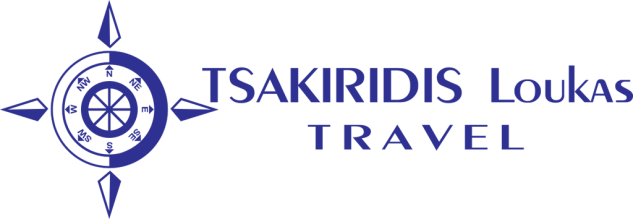 ΗΜΕΡΟΜΗΝΙΕΣ ΑΝΑΧΩΡΗΣΕΩΝ 2022                                                             ΗΜΕΡΑΛΙΜΑΝΙ               ΑΦΙΞΗ               ΑΦΙΞΗΑΝΑΧΩΡΗΣΗΑΝΑΧΩΡΗΣΗΔΕΥΤΕΡΑΛαύριοΛαύριο    -    -13:00ΔΕΥΤΕΡΑΜύκονος*Μύκονος*18:0018:0023:00ΤΡΙΤΗΚουσάντασι, ΤουρκίαΚουσάντασι, Τουρκία07:0007:0013:00ΤΡΙΤΗΠάτμος*Πάτμος*16:3016:3021:30ΤΕΤΑΡΤΗΡόδοςΡόδος07:0007:0018:00ΠΕΜΠΤΗΗράκλειοΗράκλειο07:0007:0012:00ΠΕΜΠΤΗΣαντορίνη*Σαντορίνη*16:3016:3021:30ΠΑΡΑΣΚΕΥΗΛαύριοΛαύριο06:00      -      -Μάρτιος14, 21, 28Απρίλιος04, 11, 18, 25Μάιος02, 09, 16 ,23, 30Ιούνιος06, 13, 20, 27Ιούλιος04, 11, 18, 25Αύγουστος01, 08, 15, 22, 29Σεπτέμβριος05, 12, 19, 26Οκτώβριος03, 10, 17, 24